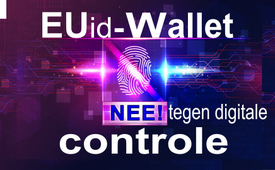 EUid-Wallet Nee tegen digitale controle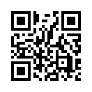 Is digitale controle en totale observatie slechts een complottheorie, en nog ver weg? Waarschijnlijk niet, want de geplande introductie van de EUID Wallet, de elektronische portefeuille, laat zien dat digitale slavernij met zevenmijlslaarzen vooruit gaat. Het is goed om zich te informerenOnopgemerkt door het publiek plant de EU-Commissie een verplichte invoering van de zogenaamde elektronische portefeuille tegen 2030 die het hele gebied bestrijkt, onder de naam: EUid-Wallet. Er wordt aanzienlijke 90 miljoen euro geïnvesteerd in vier pilotprojecten en in het kader daarvan worden ook talrijke toepassingsgebieden getest.Hiertoe behoren de toegang tot administratieve overheidsdiensten en socialezekerheidsuitkeringen, de verstrekking van paspoorten en visa, rijbewijzen, medische recepten en bewijzen van opleiding of beroepsidentiteit. Andere toepassingsgebieden zijn de juridisch bindende ondertekening van contracten, de registratie van simkaarten voor mobiele telefoonnetwerken en het openen van bankrekeningen of het mogelijk maken van online betalingen. Er zijn zelfs plannen om de EUID-Wallet te koppelen aan een levenslang geldig persoonlijk identificatienummer.Wat Duitsland betreft, voorziet het concept voor de nationale ontwikkeling van de EUID-Wallet in de volgende activiteiten die ermee kunnen worden uitgevoerd: bewijs van ouderschap, het opslaan van officiële verklaringen van goed gedrag en identificatie bij het openen van accounts voor e-mailcorrespondentie of het gebruik van sociale media, hotelregistraties en de aankoop van gepersonaliseerde kaartjes voor evenementen.Het ligt voor de hand dat de mogelijkheden voor machtsmisbruik bijna onbeperkt zijn met de invoering van de EUid-Wallet. In de toekomst zouden overheidsinstanties in staat zijn om burgers met veel minder administratieve rompslomp, bij wijze van spreken met een muisklik, te controleren en indien nodig een willekeurig aantal sancties op te leggen. Het zou ook mogelijk zijn om het gedrag van burgers te controleren om politieke of economische doelen te bereiken. Beide worden al actief uitgevoerd in de Volksrepubliek China. De mobiliteit van burgers zou bijvoorbeeld beperkt kunnen worden om redenen van "klimaatbescherming" zodra hun persoonlijke "CO2-budgetten" opgebruikt zijn.Ongewenst gedrag zou echter ook snel kunnen leiden tot het blokkeren van digitale rekeningen en daarmee leiden tot de handelingsonbekwaamheid van de betrokkenen.Het is klaarblijkelijk dat de EUID-Wallet een streng instrument van de staat zou zijn, dat naar believen en gemakkelijk zou kunnen worden gebruikt om leden van de oppositie te beperken of met een muisklik uit te schakelen, en er zouden vrijwel geen verdedigingsmogelijkheden zijn.Het gevolg zou totale controle over de bevolking zijn, wat zou leiden tot de nu ondertussen openlijk gepropageerde "Nieuwe Wereld Orde". Onder andere de oprichter van het World Economic Forum (WEF), Klaus Schwab, zet zich hier actief voor in. En de doelen van het WEF zijn duidelijk gericht op het zoveel mogelijk controleren en beïnvloeden van de mensheid.Beste kijkers, niemand van ons wil wakker worden in een digitale slavernij waartegen we ons nauwelijks kunnen verdedigen. Laten we nu samen de kans grijpen om de mensen om ons heen te informeren over de huidige ontwikkelingen en hen er ontvankelijk voor maken. De verspreiding van deze en andere richtinggevende uitzendingen, die we hieronder zullen laten zien, is een mogelijk instrument om ook licht in deze duisternis te brengen. Als wij in de waarheid verbonden zijn, bij het streven naar vrijheid en vrede, is voor ons niets onmogelijk.Ol.Bronnen:Brüssel plant einen gigantischen Daten-Kraken:
https://paz.de/artikel/bruessel-plant-einen-gigantischen-daten-kraken-a9747.htmlDit zou u ook kunnen interesseren:#EU - www.kla.tv/EU-nl

#Totale-bewaking - Totale bewaking - www.kla.tv/Totale-bewaking

#Nieuwe-wereldorde - Nieuwe wereldorde - www.kla.tv/Nieuwe-wereldorde

#digitaliseringsproces - www.kla.tv/digitaliseringsproces

#Mediacommentaar - www.kla.tv/Mediacommentaar-nl

#WEF - www.kla.tv/WEF-nl

#Klaus-Schwab - www.kla.tv/Klaus-Schwab

#Agenda2030 - Agenda 2030 - www.kla.tv/Agenda2030-nlKla.TV – Het andere nieuws ... vrij – onafhankelijk – ongecensureerd ...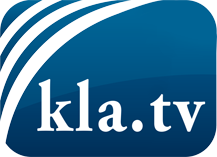 wat de media niet zouden moeten verzwijgen ...zelden gehoord van het volk, voor het volk ...nieuwsupdate elke 3 dagen vanaf 19:45 uur op www.kla.tv/nlHet is de moeite waard om het bij te houden!Gratis abonnement nieuwsbrief 2-wekelijks per E-Mail
verkrijgt u op: www.kla.tv/abo-nlKennisgeving:Tegenstemmen worden helaas steeds weer gecensureerd en onderdrukt. Zolang wij niet volgens de belangen en ideologieën van de kartelmedia journalistiek bedrijven, moeten wij er elk moment op bedacht zijn, dat er voorwendselen zullen worden gezocht om Kla.TV te blokkeren of te benadelen.Verbindt u daarom vandaag nog internetonafhankelijk met het netwerk!
Klickt u hier: www.kla.tv/vernetzung&lang=nlLicence:    Creative Commons-Licentie met naamgeving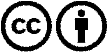 Verspreiding en herbewerking is met naamgeving gewenst! Het materiaal mag echter niet uit de context gehaald gepresenteerd worden.
Met openbaar geld (GEZ, ...) gefinancierde instituties is het gebruik hiervan zonder overleg verboden.Schendingen kunnen strafrechtelijk vervolgd worden.